Publicado en España el 29/12/2023 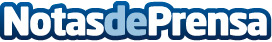 180 The Concept, un legado de éxitos premiados en el mundo de la belleza y la nutricosmética Con un largo recorrido en el sector de la belleza y el bienestar, la firma nutricosmética 180 The Concept se posiciona como una de las marcas más reputadas del país Datos de contacto:alba gonzálezEjecutiva de cuentas917.286.081Nota de prensa publicada en: https://www.notasdeprensa.es/180-the-concept-un-legado-de-exitos-premiados Categorias: Nacional Belleza Premios Bienestar http://www.notasdeprensa.es